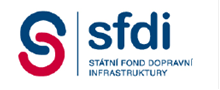 Číslo smlouvy objednatele: ……/2015/OI/ZFUNIdentifikátor veřejné zakázky: IVZ=P14V00000254Požadavky na obsah smlouvy o díloSmluvní stranyStatutární město Ostrava 		Název, jméno, příjmeníProkešovo náměstí 8, 729 30 Ostrava		sídlo, zastoupené ……………………		zastoupena……………………………		Tit., jméno, příjmeníIČO: 	00845451	IČO:	…DIČ: 	CZ00845451 (plátce DPH)	DIČ:	…Peněžní ústav: 	Česká spořitelna a.s.,	Peněžní ústav:	…	okresní pobočka Ostrava		…Číslo účtu: 	20028-1649297309/0800	Číslo účtu: 	…		Zapsaná v obchodním rejstříku vedeném u ………    v ………., oddíl .…, vložka …		dále jen objednatel 		dále jen zhotovitel (doplní uchazeč)	Obsah smlouvyÚvodní ustanovení Tato smlouva o dílo je uzavřena podle zákona č. 89/2012 Sb., občanský zákoník (dále jen „NOZ“).Smluvní strany prohlašují, že údaje uvedené v záhlaví této smlouvy odpovídají skutečnosti v době uzavření smlouvy. Změny údajů se zavazují bez zbytečného odkladu oznámit druhé smluvní straně.Zhotovitel prohlašuje, že je odborně způsobilý k zajištění předmětu této smlouvy.Zhotovitel se zavazuje, že po celou dobu účinnosti této smlouvy bude mít účinnou pojistnou smlouvu pro případ způsobení újmy v souvislosti s výkonem předmětné smluvní činnosti ve výši ….. Kč (doplní uchazeč, min. 10 mil. Kč), kterou kdykoliv na požádání předloží v originále zástupci objednatele k nahlédnutí. (V případě, že na realizaci předmětu této smlouvy se bude podílet více zhotovitelů společně, bude každý společník pojištěný za újmu způsobenou třetí osobě při plnění předmětu této smlouvy ve výši min. 10 mil. Kč. Tato povinnost bude splněna tím, že každý ze zhotovitelů předloží kdykoli na požádání zástupci objednatele k nahlédnutí pojistnou smlouvu dle předchozí věty v plné výši a v originále samostatně a nebo tak, že kterýkoliv ze zhotovitelů doloží pojistnou smlouvu, ze které bude vyplývat, že pojištění je sjednáno i ve prospěch ostatních zhotovitelů. -  Pozn.: Pokud bude tato smlouva uzavřena s jedním dodavatelem, bude před uzavřením této smlouvy odstavec v závorce vypuštěn).Zhotovitel prohlašuje, že není nespolehlivým plátcem DPH a že v případě, že by se jím v průběhu trvání smluvního vztahu stal, tuto informaci neprodleně sdělí objednateli.Objednatel prohlašuje, že je držitelem výhradní licence k užití loga statutárního města Ostrava (dále jen „logo města“) jako autorského díla a zároveň má výlučné právo užívat logo města jako ochrannou známku ve spojení s výrobky a službami, pro něž je chráněna. Objednatel je oprávněn poskytnout podlicenci k užití loga města třetí osobě.Objednatel touto smlouvou poskytuje zhotoviteli bezúplatně nevýhradní oprávnění logo města v rámci realizace stavby „Cyklostezka Počáteční, Slezskoostravský hrad“ užít pro účely dle obsahu této smlouvy, tzn. umístit na např. informační tabuli, základní kámen, projektovou dokumentaci skutečného provedení stavby a další dokumenty nezbytné v průběhu realizace díla v rozsahu množstevně a časově omezeném ve vztahu k rozsahu a charakteru užití dle této smlouvy. Zhotovitel oprávnění užít logo města za uvedeným účelem, uvedeným způsobem a v rozsahu dle této smlouvy přijímá.Zhotovitel stavby „Cyklostezka Počáteční, Slezskoostravský hrad“, která je předmětem této smlouvy, ani osoba s ním propojená, nesmí u této stavby provádět technický dozor.Účelem uzavření této smlouvy je doplnění cyklistické dopravy v řešených lokalitách stavby „Cyklostezka Počáteční, Slezskoostravský hrad“ na území města Ostravy.Předmět smlouvyZhotovitel se touto smlouvou zavazuje provést dílo „Cyklostezka Počáteční, Slezskoostravský hrad“ v k.ú. Slezská Ostrava, obec Ostrava (dále jen „stavba“ nebo „dílo“). Zhotovitel se zavazuje provést dílo podle projektové dokumentace pro provádění stavby „Cyklostezka Počáteční, Slezskoostravský hrad“, kterou zpracovala společnost HaskoningDHV Czech Republic, spol. s r.o., v 04/2014, pod arch.               číslem 13-O2-18. Zhotovitel se zavazuje při provádění díla dodržet podmínky, vyplývající ze stavebně-správních rozhodnutí, tj. z:Územního rozhodnutí č. 69/2013 vydaného odborem stavebně správním Magistrátu města Ostrava dne 8.4.2013,Rozhodnutí č. 45/13/OP o povolení kácení dřevin a uložení náhradní výsadby vydaného odborem technické správy komunikací, zeleně a hřbitovů Úřadu městského obvodu Slezská Ostrava, Statutárního města Ostravy dne 7.5.2013,Rozhodnutí č. 56/14/OP, kterým se mění ROZHODNUTÍ Statutárního města Ostravy, Úřadu městského obvodu Slezská Ostrava, odboru technické správy komunikací, zeleně a hřbitovů č. 45/13/OP (čj.: S-SLE/01128/13/TSKZaH/16) ze dne 7. května 2013 o povolení kácení dřevin a uložení náhradní výsadby vydaného odborem technické správy komunikací, zeleně a hřbitovů Úřadu městského obvodu Slezská Ostrava, Statutárního města Ostravy dne 8.7.2014,Rozhodnutí č. 82/14/VH o povolení stavby vodního díla vydaného odborem ochrany životního prostředí Magistrátu města Ostrava dne 28.1.2014,Rozhodnutí č. 38/R/2014 vydaného odborem územního plánování a stavebního řádu Úřadu městského obvodu Slezská Ostrava, Statutárního města Ostravy dne 28.2.2014,Rozhodnutí vydaného Drážním úřadem (čj.: DUCR-396/14/Fm) dne 7.1.2014.Smluvní strany se dohodly, že provedení díla dále zahrnuje:aktualizaci vyjádření všech správců inženýrských sítí,zajištění zatřídění movitých věcí a souborů movitých věcí realizovaného díla, tj. komplexní posouzení položkového rozpočtu v elektronické podobě ve formátu kompatibilním s programem Microsoft EXCEL 2000 dle zákona č.563/1991 Sb. o účetnictví, ve znění pozdějších předpisu a pokynu Ministerstva financí ČR č. D-6 k jednotnému postupu při uplatňování některých ustanovení zákona o daních z příjmu a následné zatřídění jednotlivých stavebních a inženýrských objektů a jejich části dle statistických klasifikací CZ-CPA, CZ-CC. Tyto podklady budou potvrzeny zhotovitelem a ekonomickým poradcem, specializujícími se na zatříďování zboží a služeb dle jednotné klasifikace MF ČR, dodávka a montáž informační tabule s uvedením názvu stavby, zhotovitele a investora včetně zodpovědných osob, termínu realizace a umístění štítku o povolení stavby, včetně potvrzeného formuláře ohlášení stavby na Oblastní inspektorát práce pro Moravskoslezský kraj a Olomoucký kraj na viditelném místě před zahájením stavby, zajištění zařízení staveniště a vytýčení obvodu staveniště včetně všech nákladů spojených s jeho zřízením a provozem,vybudování a zajištění zařízení staveniště a deponie materiálů tak, aby nevznikly žádné škody na sousedních pozemcích a po ukončení prací uvedení staveniště do původního stavu,zajištění vytýčení inženýrských sítí, a to před zahájením prací na staveništi včetně jejich zaměření a zakreslení dle skutečného stavu do příslušné dokumentace a včetně jejich písemného a zpětného předání jednotlivým správcům,zajištění ochrany veškerého zařízení správců inženýrských sítí v rozsahu daném příslušnými zákony a v souladu s ostatními platnými předpisy, učinění veškerých opatření, aby během stavební činnosti ani jejím následkem nedošlo k poškození zařízení správců inženýrských sítí – zahájení staveb bude předem zhotovitelem oznámeno správcům inženýrských sítí a zástupci těchto správců budou přizváni ke kontrole splnění jimi stanovených podmínek,ohlášení termínu zahájení staveb, fází výstavby příslušnému stavebnímu úřadu, umožnění provedení kontrolní prohlídky včetně účasti na ní a jejího dokumentování,zajištění odborného vedení staveb v souladu se zákonem č. 183/2006 Sb., o územním plánování a stavebním řádu (stavební zákon), ve znění pozdějších předpisů,zabezpečení všech podmínek uvedených v povolení zvláštního užívání,zajištění souhlasu (rozhodnutí) ke zvláštnímu užívání veřejného prostranství a komunikací a na dočasné dopravní značení dle platných předpisů, zabezpečení plnění veškerých podmínek uvedených v povolení zvláštního užívání, využití veškerých komunikací jen v souladu s platnými předpisy a povoleními,zajištění příslušných souhlasů s dotčením veřejné linkové dopravy (autobusové a tramvajové),zajištění příslušných souhlasů se vstupem na tramvajovou dráhuzajištění bezpečnostních přechodů a přejezdů přes výkopy pro zabezpečení přístupu a příjezdu k objektům,schválení dočasného dopravního značení při realizaci stavby a schválení trvalého dopravního značení po dokončení stavby,osazení a údržba dočasného dopravního značení v průběhu provádění stavebních prací dle dokumentace dočasného dopravního značení, uvedení dopravního značení do původního stavu po skončení prací,likvidace odpadu a jeho uložení na řízenou skládku nebo jinou jeho likvidaci v souladu se zákonem č. 185/2001 Sb. o odpadech a o změně některých dalších zákonů, ve znění pozdějších předpisů, o likvidaci odpadu bude objednateli předložen písemný doklad,řádné předání díla nebo jeho části objednateli včetně všech dokladů a náležitostí umožňujících zahájení kolaudačních řízení a v případě potřeby požádat stavební úřad o povolení k uvedení stavby do provozu zkušebního nebo trvalého,zohlednění vyjádření dotčených orgánů a organizací při provádění stavby,průběžné vzorkování všech dodaných materiálů a výrobků, včetně předložení všech technických listů a jiných oprávnění, tento materiál a výrobek lze použít teprve po prokazatelném odsouhlasení technickým dozorem stavebníka a objednatelem, proces odsouhlasení je stanoven min. na 7 dní,provedení předepsaných zkoušek, úspěšné provedení těchto zkoušek je podmínkou k převzetí díla, zpracování a předání dokladů o výsledcích předepsaných zkoušek, atestů, revizí, záručních listů v jazyce českém,připojení závěrečné zprávy ke všem provedeným zkouškám prokazujícím kvalitu díla k dokladům o řádném provedení díla. Z těchto závěrečných zpráv bude zřejmé, že dané zkoušce dílo vyhovělo. Tyto zprávy budou objednateli předány formou samostatných protokolů podepsaných oprávněnou osobou nebo zhotovitelem.průběžné tvoření změnových listů v závislosti na vzniku méně a víceprací,vypracování 8 kompletních vyhotovení dokumentací skutečného provedení stavby, tj. se seznamem a zakreslením všech odchylek, změn, dopadů a vlivů vzniklých v průběhu realizace předmětu smlouvy, ověřených a odsouhlasených objednatelem do projektové dokumentace stavby, dokumentace skutečného provedení stavby bude v 1 vyhotovení dodána objednateli                    i v elektronické podobě na CD-ROM ve formátu *.dwg, .docx a .pdf v editovatelné verzi,rozpočtová část dokumentace bude v souladu se zákonem č. 89/1995 Sb., o státní statistické službě, ve znění pozdějších předpisů, zpracována dle „Standardní klasifikace produkce“,udržování stavbou dotčených veřejných komunikací v čistotě,časová, organizační a technická koordinace prací zhotovitele a jeho případných subdodavatelů při realizaci a zprovoznění díla,zajištění funkce odpovědného geodeta po dobu realizace stavby včetně geometrického zaměření dokončené stavby a vyhotovení geometrických plánů v počtu potřebném pro vložení stavby do katastru nemovitostí a pro majetkoprávní vypořádání, také zajištění následujících činností oprávněným geodetem:vytýčení stavby dle souřadnic z projektové dokumentace,průběžné výškopisné a polohopisné zaměřování trasy, a to již před zásypem prováděného díla (tato skutečnost, včetně uvedení hloubky uložení a hloubky míst křížení s ostatními inženýrskými sítěmi, bude vždy geodetem stvrzena zápisem do stavebního deníku),rovněž základy stavby budou před zásypem protokolárně (např. zápisem do stavebního deníku) předány objednateli za účasti oprávněného geodeta,prověření polohy a hloubky všech napojovacích míst před zahájením zemních prací,zajištění trasy pro dopravu materiálu na stavbu a odvoz ze stavby, včetně její údržby po dobu výstavby a uložení materiálu a výkopků pro stavbu tak, aby nevznikly žádné škody na sousedních pozemcích, průběžné odstraňování nečistot, vzniklých při provádění prací z příjezdních komunikací ke staveništi po celou dobu provádění prací,zajištění zamezení úniku nebezpečných látek a tím i znečištění povrchových vod. Zhotovitel dále ručí za dobrý technický stav všech svých vozidel a mechanizmů a je odpovědný za případný únik pohonných hmot, oleje a jiných závadných látek, který způsobí svou zaviněnou činností na staveništi stavby či v areálu objednatele, a jeho následnou likvidaci,ochranu zachovaných dřevin před poškozením. Ve vzdálenosti 2,5 m od paty kmene stromů nesmí být pojížděno těžkými mechanismy a měněna výšková úroveň terénu, prováděny výkopové práce, skladována výkopová zemina a stavební materiál,projednání napojení na odběr elektrické energie, vody z veřejného vodovodu a kanalizace pro potřeby stavby s příslušnými správci těchto sítí, zajištění předávacích protokolů při předání i převzetí k dotčeným pozemkům,zpracování podrobných manuálů užívání stavby, zahrnující postupy užívání, plán údržby a oprav stavby a jejich částí, upozornění na existenci možných rizik v případě nedodržení předepsaných postupů, součástí tohoto manuálu budou podrobné návody k použití strojů a zařízení, apod.,  řádné předání díla nebo jeho části objednateli včetně všech dokladů a náležitostí, nezbytných pro zahájení zkušebního provozu a kolaudaci díla,povinnost uvádět v informačních a dalších materiálech (vč. informačních tabulí instalovaných na místě realizované akce, nebo na místě dokončené stavby) údaj, že akce je spolufinancována z prostředků Státního fondu dopravní infrastruktury (dále též jen „SFDI“). Současně s touto informací bude na těchto materiálech i logo SFDI. Logo SFDI ke stažení pro tyto účely je na www.sfdi.cz. Zhotovitel prohlašuje, že byl seznámen s projektovou dokumentací pro provádění stavby a s příslušnými správními rozhodnutími vztahujícími se k provádění díla.Předmět smlouvy bude realizován v souladu s ustanoveními této smlouvy, se zadávací dokumentací veřejné zakázky č. 254/2014, s nabídkou podanou zhotovitelem ve veřejné zakázce a s projektovou dokumentací uvedenou v odst. 1. tohoto článku smlouvy vč. souvisejících rozhodnutí, příslušnými                   a platnými právními předpisyPředmět smlouvy může být rozšířen o práce a činnosti, které vyplynou z nepředvídatelných změn oproti zadání, výhradně však na základě souhlasného stanoviska nebo požadavku objednatele (vícepráce). Smluvní strany se zavazují v případě vzniku víceprací zahájit jednání o rozsahu víceprací a uzavření dodatku k této smlouvě. Zhotovitel se zavazuje ocenit vícepráce dle jednotkových cen použitých z nabídkového položkového rozpočtu a není-li toto možné, pak ocení položky stavebních a montážních prací takto:* v případě, že celková cena díla je vyšší nebo rovna předpokládané hodnotě veřejné zakázky na realizaci díla dle této smlouvy, zhotovitel stanoví cenu víceprací podle ceníku stavebních prací společnosti ÚRS Praha, a.s. v cenové soustavě ÚRS platného v době uzavření dodatku k této smlouvě; * v případě, že celková cena díla je nižší než předpokládaná hodnota veřejné zakázky na realizaci díla dle této smlouvy, stanoví cenu násobkem cen dle podle ceníku stavebních prací společnosti ÚRS Praha, a.s. v cenové soustavě ÚRS platného v době uzavření dodatku k této smlouvě a koeficientu vypočteného jako podíl celkové ceny díla a předpokládané hodnoty veřejné zakázky na realizaci díla dle této smlouvy, tj. dle vzorce                                                                                                             celková cena díla                                          Cena vícepráce      =   URS      x          -----------------------------                                                                                                         předpokládaná cena díla     Zhotovitel není oprávněn provádět vícepráce před uzavřením dodatku k této smlouvě.V případě požadavku na méněpráce objednatel zapíše svůj požadavek do deníku provedených prací a zhotovitel zpracuje odpočtový dodatek rozpočtu, kde budou použity ceny dle položkového rozpočtu zhotovitele platné v době zpracování tohoto rozpočtu. O těchto změnách uzavřou smluvní strany po jejich ocenění písemný dodatek ke smlouvě o dílo.Projektová dokumentace pro provádění stavby uvedená v odst. 1. tohoto článku smlouvy nenahrazuje výrobní dokumentaci. Pokud vyvstane v průběhu realizace díla nutnost zpracování výrobní dokumentace, zajistí ji zhotovitel na vlastní náklady.Zhotovitel je povinen provést dílo vlastním jménem, na svůj náklad, na vlastní odpovědnost a na své nebezpečí. Způsob provedení díla tak, aby bylo v souladu s projektovou dokumentací uvedenou v odst. 1 tohoto článku smlouvy, je oprávněn si zvolit zhotovitel. Věci potřebné k provedení díla je povinen opatřit zhotovitel.Zhotovitel se zavazuje realizovat dílo v souladu s projektovou dokumentací uvedenou v odst. 1 tohoto článku smlouvy. O veškerých změnách je zhotovitel povinen předem písemně informovat objednatele. Tyto změny může zhotovitel provádět pouze s písemným souhlasem objednatele a SFDI při dodržení postupu dle zákona č. 137/2006 Sb., o veřejných zakázkách, ve znění pozdějších předpisů.Zhotovitel se zavazuje poskytnout součinnost při přípravě dokladů v průběhu realizace díla a při závěrečném hodnocení díla pro poskytovatele dotace (SFDI) dle pokynů objednatele.Zhotovitel se zavazuje vyhovět všem požadavkům na kontrolu prováděnou ze strany objednatele, SFDI  a jiných kontrolních orgánů.Zhotovitel je povinen uchovávat veškerou dokumentaci (tj. především smlouvu včetně jejich dodatků, originály účetních dokladů, projektovou dokumentaci, veškeré související potvrzení a průvodní materiály, apod.) po dobu minimálně 10-ti let od ukončení díla a v případě potřeby ji předložit při kontrole prováděné ze strany objednatele, SFDI a jiných kontrolních orgánů.Zhotovitel je povinen spolupracovat s objednatelem při zúčtování poskytnutého příspěvku podle metodického pokynu SFDI.Zhotovitel je povinen koordinovat případnou etapizaci výstavby a stavební práce se zhotovitelem stavby „Revitalizace území a sanace škod vzniklých důlní činností v oblasti terminálu Hranečník“. Vstup do obvodu této stavby bude, po dobu její realizace, možný jen po dohodě se stavebníkem a zhotovitelem uvedené stavby.Smluvní strany prohlašují, že předmět smlouvy není plněním nemožným a že smlouvu uzavírají po pečlivém zvážení všech možných důsledků.Místo plněníMístem plnění díla je dotčená oblast v k.ú. Slezská Ostrava, obec Ostrava, dle projektové dokumentace uvedené v čl. II. odst. 1 této smlouvy.Cena dílaCena za provedené dílo je stanovena dohodou smluvních stran a činí: (doplní uchazeč)Nedílnou součástí této smlouvy je kalkulace nákladů, která tvoří přílohu č. 1 této smlouvy. Položkový rozpočet je součástí nabídky zhotovitele k veřejné zakázce poř. č. 254/2014 a bude zaokrouhlen na dvě desetinná místa.Cena bez DPH uvedená v odstavci 1. tohoto článku je dohodnuta jako cena bez DPH nejvýše přípustná a platí po celou dobu účinnosti smlouvy.Sjednaná cena bez DPH v odst. 1 tohoto článku zahrnuje veškeré profesně předpokládané náklady zhotovitele nutné k provedení celého díla v rozsahu čl. II této smlouvy v kvalitě a druhu určených materiálů, konstrukčních systémů, parametrů a komponentů specifikovaných ve zhotoviteli předané projektové dokumentaci, předpokládané inflační vlivy, apod.Součástí sjednané ceny bez DPH jsou veškeré práce a dodávky, místní, správní a jiné poplatky (mimo poplatky za zvláštní užívání zeleně - chodníku - vozovky ve správě příslušného městského obvodu, které má město Ostrava, jako investor, zdarma) a další náklady nezbytné pro řádné a úplné zhotovení díla, např. na vybudování, provoz a demontáž zařízení staveniště, na vypracování dokumentace skutečného provedení, apod.Zhotovitel odpovídá za to, že sazba daně z přidané hodnoty bude stanovena v souladu s platnými právními předpisy a účinnými ke dni zdanitelného plnění.Smluvní strany se dohodly, že dojde-li v průběhu plnění předmětu této smlouvy ke změně zákonné sazby DPH stanovené pro příslušné plnění vyplývající z této smlouvy, je zhotovitel od okamžiku nabytí účinnosti změny zákonné sazby DPH povinen účtovat DPH v platné sazbě. O této skutečnosti není nutné uzavírat dodatek k této smlouvě.Objednatel prohlašuje, že plnění, které je předmětem této smlouvy, nebude sloužit výlučně pro výkon veřejné správy. Pro výše uvedené plnění bude aplikován režim přenesené daňové povinností dle § 92a zákona č. 235/2004 Sb., o dani z přidané hodnoty, ve znění pozdějších předpisů a v souladu s tím vystaví zhotovitel daňový doklad se všemi náležitostmi.Smluvní strany se dohodly, že vylučují použití ustanovení §2620 odst. 2 NOZ.Termín plněníProvádění díla dle této smlouvy bude započato do 5 kalendářních dnů od protokolárního předání a převzetí staveniště.Termín provedení díla (tj. jeho dokončení a předání objednateli) činí ……týdnů (doplní uchazeč, maximálně však do 30 týdnů) od protokolárního předání a převzetí staveniště. Tento termín provedení díla zahrnuje i přejímací řízení podle odst. 2 čl. XIII. této smlouvy.Zhotovitel může předat dílo před smluveným termínem plnění jen s předchozím písemným souhlasem objednatele. V případě požadavku objednatele umožní zhotovitel předčasné užívání dohotovených částí stavby.Nedílnou součástí této smlouvy je harmonogram realizace díla (příloha č. 2 této smlouvy) (doplní uchazeč).V případě, že o to objednatel požádá, přeruší zhotovitel práce na díle. O tuto dobu se posunují termíny tím dotčené, za předpokladu, že přerušení nebylo způsobeno důvody ležícími na straně zhotovitele či zhotovitelovou činností či nečinností.Bude-li přerušení prací na díle z důvodu uvedeného v odst. 5 tohoto článku smlouvy trvat déle než šest měsíců, je objednatel povinen uhradit zhotoviteli již realizované práce, které doposud nebyly uhrazeny, s výjimkou případů, kdy přerušení bylo způsobeno důvody ležícími na straně zhotovitele či zhotovitelovou činností či nečinností.Pokud zhotovitel nebude schopen plynule pokračovat v provádění díla z důvodu ekologických                         a nepříznivých klimatických podmínek, bude tato skutečnost zaznamenána do stavebního deníku a o tuto dobu bude prodloužen termín plnění díla. Za nepříznivé klimatické podmínky bude považován stav, kdy povětrnostní podmínky, to znamená srážky a venkovní teploty, neumožňují dle technicko-kvalitativních podmínek provádět dané stavební práce. Toto platí i v případě přerušení prací na stavbě, vyvolaném prokazatelně nezbytnými podmínkami koordinace se stavbou „Revitalizace území a sanace škod vzniklých důlní činností v oblasti terminálu Hranečník“.Před započetím dalších prací vyhotoví smluvní strany zápis, ve kterém zhodnotí skutečný technický stav již provedených prací a určí rozsah jejich nezbytných úprav.VlastnictvíVlastníkem zhotovovaného díla je objednatel.Veškeré podklady, které byly objednatelem zhotoviteli předány, zůstávají v jeho vlastnictví a zhotovitel za ně zodpovídá od okamžiku jejich převzetí a je povinen je vrátit objednateli po splnění svého závazku.Platební podmínkyZálohy nejsou sjednány. Smluvní strany se dohodly, že vylučují použití ustanovení a ustanovení § 2611 NOZ.Podkladem pro úhradu smluvní ceny je vyúčtování nazvané faktura (dále jen „faktura“), které bude mít náležitosti daňového dokladu dle zákona č. 235/2004 Sb., o dani z přidané hodnoty, ve znění pozdějších předpisů (dále jen „zákon o DPH“).Faktura musí kromě zákonem stanovených náležitostí pro daňový doklad obsahovat také: číslo a datum vystavení faktury,číslo smlouvy a datum jejího uzavření, číslo investiční akce (ORG 3123),informaci – akce je spolufinancována z příspěvku Státního fondu dopravní infrastruktury na výstavbu a údržbu cyklistických stezek pro rok 2015/2016 - v případě spolufinancování ze SFDIpředmět plnění a jeho přesnou specifikaci ve slovním vyjádření (nestačí pouze odkaz na číslo uzavřené smlouvy),soupis provedených prací, dodávek nebo služeb včetně zjišťovacího protokolu,označení banky a číslo účtu, na který musí být zaplaceno, dobu splatnosti faktury,označení osoby, která fakturu vyhotovila, včetně jejího podpisu a kontaktního telefonu,IČO a DIČ objednatele a zhotovitele, jejich přesné názvy a sídlo,sdělení, zda výši daně je povinen doplnit a přiznat objednatel,označení útvaru objednatele, který akci likviduje (odbor investiční),informace o zatřídění prací z hlediska CZ-CPA.V souladu s ust. § 21 zákona o DPH sjednávají smluvní strany dílčí plnění. Dílčí plnění odsouhlasené objednatelem se považuje za samostatné zdanitelné plnění uskutečněné první pracovní den následujícího měsíce.Pracovní verze soupisů provedených prací včetně zjišťovacího protokolu budou zhotovitelem předkládány měsíčně za účelem provádění průběžné kontroly a následného odsouhlasení objednatelem             a inženýrskou organizací, a to vždy do 28. dne daného měsíce.Nebude-li faktura obsahovat některou povinnou nebo dohodnutou náležitost, bude-li nesprávně vyúčtována cena nebo nesprávně uvedena DPH, nebo zhotovitel vyúčtuje práce, které neprovedl,                  je objednatel oprávněn fakturu před uplynutím doby splatnosti vrátit zhotoviteli k provedení opravy.            Ve vrácené faktuře vyznačí důvod vrácení. Zhotovitel provede opravu vystavením nové faktury. Ode dne odeslání vadné faktury přestává běžet původní doba splatnosti. Celá doba splatnosti běží opět ode dne doručení nově vyhotovené faktury objednateli.Faktury budou zpracovány v souladu s vyhláškou č. 410/2009 Sb., kterou se provádějí některá ustanovení zákona č. 563/1991 Sb., o účetnictví, ve znění pozdějších předpisů, pro některé vybrané účetní jednotky, ve znění pozdějších předpisů. Rovněž bude ve všech fakturách uplatněn Pokyn GFŘ            č. D-6 k jednotnému postupu při uplatňování některých ustanovení zákona č. 586/1992 Sb., o daních z příjmů, ve znění pozdějších předpisů, uveřejněný ve Finančním zpravodaji číslo 7/2011.Objednatel je oprávněn provést kontrolu vyfakturovaných dodávek, prací a služeb. Zhotovitel je povinen oprávněným zástupcům objednatele provedení kontroly umožnit.Doručení faktur provede zhotovitel osobně proti podpisu pověřené osoby objednatele nebo jako doporučené psaní prostřednictvím držitele poštovní licence.Strany se dohodly, že platba bude provedena na číslo účtu uvedené zhotovitelem ve faktuře bez ohledu na číslo účtu uvedené v záhlaví této smlouvy. Musí se však jednat o číslo účtu zveřejněné způsobem umožňujícím dálkový přístup podle § 96 zákona o DPH. Zároveň se musí jednat o účet vedený v tuzemsku.Pokud se stane zhotovitel nespolehlivým plátcem daně dle § 106a zákona o DPH, je objednatel oprávněn uhradit zhotoviteli za zdanitelné plnění částku bez DPH a úhradu samotné DPH provést přímo na příslušný účet daného finančního úřadu dle § 109a zákona o DPH. Zaplacením částky ve výši daně na účet správce daně zhotovitele a zaplacením ceny bez DPH zhotoviteli je splněn závazek objednatele uhradit sjednanou cenu.Objednatel je oprávněn pozastavit financování v případě, že zhotovitel bezdůvodně přeruší práce nebo práce provádí v rozporu s projektovou dokumentací.Smluvní strany se dohodly na tomto způsobu placení: zhotovitel vystaví na samostatné zdanitelné plnění fakturu, jejíž nedílnou součástí bude soupis provedených prací v souladu s harmonogramem realizace díla a v souladu s oceněním položek v nabídkovém rozpočtu a zjišťovací protokol podepsaný zhotovitelem a odsouhlasený inženýrskou organizací, vykonávající na základě plné moci za objednatele inženýrskou činnost na stavbě. Faktury za samostatná zdanitelná plnění budou hrazeny objednatelem na základě skutečně provedených prací dle harmonogramu realizace díla do celkové výše 90 % z celkové smluvní ceny dle č. IV., odst. 1 bez položky za následnou péči uvedenou ve Výkazu výměr SO 801 dokumentace pro provádění stavby. Doba splatnosti dílčích faktur je dohodou stanovena na 30 kalendářních dnů po jejich doručení objednateli, který ji potvrdí svým podpisem.zhotovitel vystaví fakturu na doplatek do 90 % z celkové smluvní ceny dle č. IV., odst. 1 bez položky za následnou péči uvedenou ve Výkazu výměr SO 801 dokumentace pro provádění stavby a rovněž 10 % pozastávku z této ceny do 15 kalendářních dnů ode dne předání celého díla. Doba splatnosti této faktury (doplatku), mimo 10 % pozastávku, je 30 kalendářních dnů po jejím doručení objednateli. Stejná doba splatnosti platí pro smluvní strany i při placení jiných plateb (např. úroky z prodlení, sml. pokuty, náhrady škody aj.). Pozastávka ve výši 10 % z této ceny bude splatná do 30 dnů po odstranění případných drobných vad vyplývajících ze zápisu                        o odevzdání a převzetí dokončeného díla.zhotovitel vystaví po dobu 3 následujících let po předání díla dl. čl. II vždy k 30.10. fakturu ve výši 1/3 z částky uvedené ve Výkazu výměr SO 801 dokumentace pro provádění stavby na platbu za následnou péči (příloha č. 1 – Kalkulace nákladů), tak jak je uvedeno v  rozhodnutí č. 45/13/OP o povolení kácení dřevin a uložení náhradní výsadby vydané odborem technické správy komunikací, zeleně a hřbitovů ÚMOb Slezská Ostrava, ve znění pozdějšího rozhodnutí č. 54/14/OP. Doba splatnosti faktury je dohodou stanovena na 30 kalendářních dnů po jejich doručení objednateli, který ji potvrdí svým podpisem.Plná mocObjednatel uděluje k úkonům v rozsahu dle čl. II. této smlouvy zhotoviteli plnou moc, která je uvedena v příloze č. 3 a tvoří nedílnou součást této smlouvy.Zhotovitel plnou moc v celém rozsahu přijímá.Jakost dílaZhotovitel se zavazuje k tomu, že celkový souhrn vlastností provedeného díla bude dávat schopnost uspokojit stanovené potřeby, tj. využitelnost, bezpečnost, pohotovost, bezporuchovost, udržovatelnost, hospodárnost při dodržení zásad ochrany životního prostředí. Ty budou odpovídat platné právní úpravě, českým technickým normám, projektové dokumentaci uvedené v čl. II. odst. 1 této smlouvy                         a ustanovením této smlouvy. K tomu se zhotovitel zavazuje použít výhradně materiály, konstrukce a komponenty, vyhovující požadavkům kladeným na jakost a mající prohlášení o shodě dle zákona                   č. 22/1997 Sb., o technických požadavcích na výrobky, a o změně a doplnění některých zákonů, ve znění pozdějších předpisů.Zhotovitel je povinen postupovat při provádění díla v souladu s platnými právními předpisy, podle schválených technologických postupů stanovených platnými českými technickými normami                         a bezpečnostními předpisy, a v souladu se současným standardem u používaných technologií a postupů pro tento typ stavby tak, aby dodržel smluvenou kvalitu díla. Dodržení kvality všech prací a dodávek sjednaných v této smlouvě je závaznou povinností zhotovitele. Zjištěné vady je zhotovitel povinen odstranit na své náklady.V případě, že bude nutno použít postupy a materiály, které nebudou uvedeny v projektové dokumentaci dle čl. II. odst. 1 této smlouvy, lze použít pouze takových, které v době realizace díla budou v souladu s platnými českými technickými normami. Jakékoliv změny oproti projektové dokumentaci musí být předem odsouhlaseny objednatelem.Jakost dodávaných materiálů a konstrukcí bude dokladována předepsaným způsobem při kontrolních prohlídkách a při předání a převzetí díla.Při realizaci díla nesmí zhotovitel použít jakýchkoliv materiálů s karcinogenními nebo jinými účinky, které negativně působí na lidské zdraví. V případě zjištění této skutečnosti je povinností zhotovitele provést náhradu a výměnu i již zabudovaných výrobků a materiálů na své náklady.Zhotovitel je povinen zajistit včasné odborné provedení všech zkoušek předepsaných platnými českými technickými normami, bezpečnostními předpisy nebo vyžádaných příslušnými kompetentními orgány.StaveništěOprávněný zástupce zhotovitele je povinen převzít staveniště do 10-ti pracovních dnů od výzvy objednatele. O jeho předání a převzetí vyhotoví oprávnění zástupci smluvních stran zápis. Obvod staveniště je vymezen projektovou dokumentací. Pokud bude zhotovitel potřebovat pro realizaci díla prostor větší, zajistí si jej na vlastní náklady a vlastním jménem.Zhotovitel projedná zařízení a provoz staveniště s vlastníkem pozemku, který je ke zřízení zařízení staveniště určen.Zhotovitel hradí el. energii, vodné, stočné a další odebraná média a zabezpečí na své náklady měření jejich odběru.Zhotovitel je povinen zajistit hlídání staveniště. Náklady na ostrahu jsou již zahrnuty v ceně.Zhotovitel se zavazuje vyklidit a vyčistit staveniště do 10-ti pracovních dnů od převzetí díla objednatelem. Při nedodržení tohoto termínu se zhotovitel zavazuje uhradit objednateli veškeré náklady a újmy, které mu tím vznikly. Zhotovitel odpovídá za bezpečnost a ochranu zdraví všech osob v prostoru staveniště, dodržování bezpečnostních předpisů při výkopových prací, pracích ve výkopu, pohybu na staveništi, za bezpečné ohrazení staveniště, za dodržování hygienických a požárních předpisů, bezpečnosti silničního provozu v prostoru staveniště a dodržování předpisů týkajících se ochrany životního prostředí. Zhotovitel vypracuje pracovní postup z hlediska splnění požadavků bezpečnosti a ochrany zdraví při práci a bezpečnosti technických zařízení včetně stanovení rizik, která mohou působit na zaměstnance při provádění díla včetně opatření.Zhotovitel se zavazuje udržovat na převzatém staveništi pořádek a čistotu, na svůj náklad odstraňovat odpady a nečistoty vzniklé jeho činností, a to v souladu s příslušnými předpisy o likvidaci odpadů. Při předání staveniště objednatel předá zhotoviteli:1 sadu dokumentace pro územní rozhodnutí, 1 sadu dokumentace pro stavební povolení, 2 sady projektové dokumentace pro provádění stavby, včetně 1x CD-R s kompletní dokumentací                         v elektronické podobě ve formátu *.dwg,kopie všech stavebně – správních rozhodnutí,kopie vyjádření dotčených orgánů a organizací.Stavební deníkZhotovitel je povinen o všech pracech a činnostech prováděných v souvislosti s realizací díla, vést stavební deník s šestimístným číslováním stránek již ode dne převzetí staveniště. Stavební deník bude trvale dostupný na stavbě.Stavební deník bude veden v souladu s  vyhláškou č. 499/2006 Sb., o dokumentaci staveb, ve znění pozdějších předpisů a musí obsahovat:základní list s uvedením názvu a sídla objednatele, zhotovitele a projektanta a případné změny těchto údajů,základní údaje o stavbě v souladu s  projektovou dokumentací,seznam dokladů a úředních opatření, týkajících se stavby,přehled smluv a dodatků, případně změn,seznam dokumentace stavby, včetně jejich změn a doplnění.Denní záznamy o prováděných pracích se do deníku zapisují čitelně, zásadně v den, kdy byly tyto práce provedeny, nebo kdy nastaly okolnosti, které jsou předmětem zápisu. Zápisy v deníku nesmí být přepisovány, nečitelně škrtány a z deníku nesmí být vytrhávány první stránky s originálním textem. Každý zápis musí být podepsán stavbyvedoucím zhotovitele, nebo jeho zástupcem. Mezi zápisy nebudou vynechána volná místa.Do stavebního deníku budou zapsány všechny skutečnosti související s plněním smlouvy. Jedná se zejména o:časový postup prací a jejich kvalitu,druh použitých materiálů a technologií,zdůvodnění odchylek v postupech prací a v použitých materiálech oproti projektové dokumentaci stavby, další údaje, které souvisí s hospodárností a bezpečností práce,stanovení termínů k odstranění zjištěných vad,údaje potřebné pro posouzení prací orgány státní správy.Zápisy do deníku mohou provádět technický dozor objednatele a autorský dozor, oprávnění zástupci objednatele, provozovatele a zhotovitele, příslušné orgány státní správy, osoba odpovídající za provádění zeměměřičských prací a osoba provádějící kontrolní prohlídku stavby.Oprávněný zástupce objednatele a/nebo technický dozor objednatele je povinen sledovat obsah záznamů v deníku a stvrzovat je svým podpisem. K zápisům zhotovitele je povinen objednatel a/nebo technický dozor objednatele zapsat připomínky vždy do 3 pracovních dnů, jinak se předpokládá jeho souhlasné stanovisko. Zhotovitel se však zavazuje ještě před uplynutím této lhůty prokazatelně vyzvat oprávněného zástupce objednatele a/nebo technický dozor objednatele k zapsání připomínek. V případě nesouhlasného stanoviska k provedenému zápisu od oprávněných zástupců objednatele a/nebo technického dozoru objednatele, je zhotovitel povinen do 3 pracovních dnů připojit k záznamu své písemné stanovisko, jinak se má za to, že s  obsahem tohoto záznamu souhlasí.Stavební deník vede a dokladuje zhotovitel ode dne převzetí staveniště až do konce záruční doby dohodnuté v této smlouvě a odstranění poslední vady, reklamované objednatelem v záruční době. Provádění pravidelných denních záznamů končí dnem převzetí díla objednatelem.Zhotovitel bude předávat oprávněnému zástupci objednatele a/nebo technickému dozoru objednatele prvý průpis denních záznamů ze stavebního deníku při prováděné kontrolní činnosti.Zápisem ve stavebním deníku nelze měnit obsah této smlouvy.Provádění dílaZhotovitel je povinen zajistit odborné vedení stavby stavbyvedoucím v souladu se zákonem č. 183/2006 Sb., o územním plánování a stavebním řádu (stavební zákon), ve znění pozdějších předpisů. V případě prací vyžadujících zvláštní oprávnění také odborné vedení držiteli příslušného oprávnění.Zhotovitel se zavazuje provést dílo svým jménem a na svou vlastní odpovědnost. Zhotovitel se zavazuje realizovat práce vyžadující zvláštní způsobilost nebo povolení podle příslušných předpisů osobami, které tuto podmínku splňují.Zhotovitel zabezpečí povolení k uzavírkám, prokopávkám, záborům komunikací a zeleně, projednání provizorního dopravního značení vč. organizace dopravy po dobu výstavby.Objednatel si vyhrazuje právo projednat a případně odmítnout subdodavatele navržené zhotovitelem.Zhotovitel je povinen ihned po obdržení projektové dokumentace bez zbytečných odkladů prověřit, zda projektová dokumentace a další závazné podklady a pokyny objednatele týkající se předmětu smlouvy, nemají zjevné vady a nedostatky, zda neobsahují nevhodná řešení, materiály, komponenty, zda výsledky výpočtů nejsou v rozporu se stanovenými technickými parametry. Zhotovitel se zavazuje před započetím prací na díle sdělit objednateli vady v projektové dokumentaci a výši z toho vyplývajících dalších nákladů. Pro stanovení výše nákladů se použije postup uvedený v čl. II odst. 5 smlouvy. V případě, že takto stanovené další náklady budou vyšší než 20 % sjednané ceny díla, má objednatel právo od této smlouvy odstoupit. V případě zjištěných vad projektové dokumentace je zhotovitel povinen na ně ihned písemně upozornit objednatele. Pokud se objednatel rozhodne vady odstranit a jejich odstranění bude trvat déle než týden, dohodnou se zhotovitel a objednatel na dalším postupu do doby odstranění vady.Zhotovitel je povinen bez odkladu upozornit objednatele na případnou nevhodnost realizace vyžadovaných prací. Smluvní strany se dohodly na vyloučení ustanovení § 2595 NOZ.V případě, že zhotovitel bude používat stroje, které vyvolávají vibrace a otřesy, zajistí si taková opatření, aby na blízkých stávajících objektech nebo inženýrských sítích nedošlo vlivem stavební činnosti k újmám. V opačném případě nese plnou odpovědnost za způsobené újmy a tyto újmy uhradí.Zhotovitel zajistí, aby na místě realizace byla k dispozici projektová dokumentace.Zhotovitel předloží objednateli před zahájením prací aktualizovaný časový harmonogram postupu prací.V průběhu realizace předmětu smlouvy se budou konat kontrolní dny nejméně 2x měsíčně. Organizaci kontrolního dne zajišťuje objednatel resp. technický dozor stavebníka. Kontrolního dne jsou povinni účastnit se pověření zástupci obou smluvních stran. Zhotovitel je povinen v případě potřeby nebo požadavku objednatele zajistit účast svých subdodavatelů.Zhotovitel je povinen provedené montážní práce, instalované komponenty a výrobky nutné pro realizaci montáže zabezpečit před poškozením a krádežemi až do předání dokončeného díla k užívání objednateli, a to na vlastní náklady.Zhotovitel je povinen zajistit ve všech subdodavatelských smlouvách závazek, že subjektům provádějícím audit a kontrolu poskytnou všechny nezbytné informace týkající se subdodavatelských činností.Zhotovitel je při své činnosti povinen předcházet vzniku havárií. V případě, že zhotovitel způsobí na místě realizace havárii, je povinen informovat zástupce příslušného provozu objednatele a účastnit se likvidace následků havárie. V případě, že zhotovitel způsobí objednateli svým jednáním újmu, zejména z důvodů porušení předpisů o ochraně životního prostředí, předpisů pro nakládání s odpady a chemickými látkami a chemickými přípravky, předpisů bezpečnosti práce, dopravních předpisů a protipožárních předpisů, je zhotovitel povinen újmu uhradit v plné výši, pokud se smluvní strany nedohodnou jinak.Zhotovitel prokazatelně vyzve oprávněného zástupce objednatele písemnou formou nejméně 3 pracovní dny předem k prověření kvality prací, jež budou dalším postupem při zhotovování díla zakryty. V případě, že se na tuto výzvu objednatel bez vážných důvodů nedostaví, může zhotovitel pokračovat v provádění díla po předchozím písemném upozornění objednatele.Zjistí-li zhotovitel při provádění díla skryté překážky bránící řádnému provedení díla, je povinen to bez odkladu oznámit objednateli a navrhnout mu další postup.Po ukončení prací budou veškeré dotčené objekty – místa realizace (oplocení, budovy, inženýrské sítě, apod.) předány písemným protokolem jejich vlastníkům (případně správcům). Protokoly o předání objektů zpět jejich vlastníkům (případně správcům) budou předány zástupci objednatele.Předání dílaObjednatel dílo převezme po jeho dokončení v termínu uvedeném v čl. V., odst. 2 této smlouvy. Přejímací řízení dokončeného díla bude objednatelem zahájeno do 10 pracovních dnů po obdržení písemné výzvy zhotovitele a ukončeno nejpozději do 5 pracovních dnů ode dne zahájení. O provedení díla bude sepsán „Zápis o převzetí díla“, který sepíše zhotovitel do formuláře, který mu předá objednatel v průběhu provádění díla a bude obsahovat:označení díla;označení objednatele a zhotovitele díla;číslo a datum uzavření smlouvy o dílo, vč. čísel a dat uzavření jejich dodatků;datum vydání a číslo stavebního povolení;technický popis provedeného díla;termín vyklizení staveniště;datum ukončení záruky na dílo;soupis nákladů od zahájení po dokončení díla nebo jeho části;zahájení a dokončení prací na zhotovovaném díle nebo jeho části;seznam převzaté dokumentace; soupis případných drobných vad s termínem jejich odstranění;prohlášení zhotovitele, že dílo předává a objednatele, zda dílo přejímá,datum a místo sepsání zápisu;jména a podpisy zástupců objednatele a zhotovitele, příp. dalších zainteresovaných stran,Zhotovitel je povinen nejpozději s výzvou k předání díla doručit objednateli následující doklady v českém jazyce v 8 vyhotoveních:dokumentaci skutečného provedení díla se zakreslením všech změn podle skutečného stavu provedených prací, autorizovaná oprávněným projektantem,doklady o řádném provedení díla dle českých technických norem a předpisů,závěrečné zprávy ke všem provedeným zkouškám prokazujícím kvalitu díla, z nichž bude zřejmé, že daná zkouška vyhověla,certifikáty, atesty a prohlášení o shodě všech použitých materiálů (průkazné zkoušky) a výrobků a výsledky provedených „kontrolních zkoušek“, jakož i záruční listy, revizní zprávy, apod.,zápisy o provedení prací a konstrukcí zakrytých v průběhu provádění díla,stavební deník ,  originály (v paré č. 1), ostatní kopie dokladů o zpětném převzetí dotčených objektů (míst realizace) jejich vlastníky,doklady o odstranění odpadů vzniklých při stavební činnosti v souladu s platnou legislativou,protokol z komplexního vyzkoušení díla.Zahájení přejímacího řízení je podmíněno také komplexním vyzkoušením dodávaného zařízení a provedených montáží, čímž bude ověřeno, že je dílo způsobilé k uvedení do provozu.Součástí Zápisu o převzetí díla, ve kterém bude prohlášení zhotovitele o úplnosti a kompletnosti díla, musí být i doklady uvedené v bodě 4. tohoto článku smlouvy. Zhotovitel i objednatel jsou oprávněni uvést v Zápise o převzetí díla cokoli, co budou považovat za nutné. Po podepsání Zápisu o převzetí díla oprávněnými zástupci obou smluvních stran se považují veškerá opatření a lhůty v něm uvedené za dohodnuté, pokud některá ze stran neuvede, že s určitými jeho body nesouhlasí. V Zápise o převzetí díla popsané vady je zhotovitel povinen bezplatně odstranit. Za vady, které se projevily po předání díla, zodpovídá zhotovitel v rozsahu sjednané záruky.V případě, že objednatel dílo, které je předmětem této smlouvy, nepřevezme, uvede v Zápise o převzetí díla důvod jeho nepřevzetí. Po odstranění nedostatků, pro které objednatel odmítl dílo převzít, se opakuje přejímací řízení v nezbytně nutném rozsahu. Z opakované přejímky sepíší smluvní strany dodatek k předmětnému Zápisu o převzetí díla, v němž objednatel prohlásí, zda dílo od zhotovitele přejímá, a to v souladu s postupem uvedeným v odst. 3 tohoto článku smlouvy. Smluvní strany se dohodly na vyloučení použití ustanovení § 2609 NOZ.Pokud se smluvní strany nedohodnou ani v opakovaném přejímacím řízení na převzetí díla ve lhůtě 5 pracovních dnů od zahájení opětovného předávacího řízení, bude vzniklý spor předán k rozhodnutí příslušnému soudu.K přejímání díla je za objednatele oprávněn vedoucí investičního odboru Magistrátu města Ostravy, případně jím pověřený zaměstnanec zařazený do investičního odboru Magistrátu města Ostravy, za zhotovitele je k  předávání díla oprávněn stavbyvedoucí ...............… (tel.: ….…) (doplní uchazeč).Práva z vadného plnění a záruka za jakostPráva objednatele z vadného plnění se řídí příslušnými ustanoveními NOZZhotovitel poskytuje na provedené dílo záruku v délce .... měsíců (doplní uchazeč – min. 60 měsíců).Záruční doba začíná plynout ode dne řádného převzetí celého díla objednatelem.Zhotovitel započne s odstraněním vady do 2 pracovních dnů ode dne doručení písemného oznámení o vadě, pokud se smluvní strany nedohodnou jinak. V případě havárie započne s odstraněním vady ihned, jinak zajistí objednatel odstranění vady na náklady zhotovitele u jiné odborné firmy. Vada bude odstraněna nejpozději do 3 pracovních dnů od započetí prací, pokud se smluvní strany nedohodnou jinak. Pro termíny odstraňování vad dle tohoto ustanovení budou dále respektovány technologické lhůty a klimatické podmínky pro provádění prací. Obdobným způsobem se bude postupovat v případě uplatnění práva z vadného plnění.Neodstraní-li zhotovitel vady ve stanovené lhůtě, je objednatel oprávněn pověřit odstraněním vady jiný subjekt nebo odstranit vady sám a zhotovitel je povinen náklady takto vynaložené objednateli v plné výši uhradit.Zhotovitel přebírá závazky záruky za jakost za ty části stavby „Revitalizace území a sanace škod vzniklých důlní činností v oblasti terminálu Hranečník“, které budou přímo dotčeny realizací předmětu plnění dle této smlouvy.Zhotovitel je povinen odstranit vadu i v případech, kdy neuznává, že za vady odpovídá. Ve sporných případech nese zhotovitel náklady až do rozhodnutí o reklamaci.Oznámení o odstranění vady zhotovitel objednateli předá písemně. Na provedenou opravu v rámci záruky za jakost poskytne zhotovitel záruku ve stejné délce dle bodu 2. tohoto článku smlouvy.Náhrada újmy Nebezpečí újmy na zhotovovaném díle nese zhotovitel v plném rozsahu až do dne předání a převzetí celého díla.  Odpovědnost zhotovitele se nevztahuje na újmy, které jsou pro zhotovitele nepojistitelné (např. živelné události), za které nese odpovědnost objednatel z titulu svého pojištění jako vlastníka objektů.Zhotovitel nese odpovědnost původce odpadů, zavazuje se nezpůsobovat únik ropných, toxických či jiných škodlivých látek na stavbě.Zhotovitel je povinen učinit veškerá opatření potřebná k odvrácení újmy nebo k jejich zmírnění.Zhotovitel je povinen nahradit objednateli v plné výši újmu, která vznikla při realizaci a užívání díla v souvislosti nebo jako důsledek porušení povinností a závazků zhotovitele dle této smlouvy. Nemajetkovou újmu jsou smluvní strany povinny hradit pouze, stanoví-li to zvlášť NOZ nebo jiný právní předpis.Zhotovitel je povinen sjednat pojištění proti újmám, způsobeným vlastní činností. Toto pojištění je povinen zhotovitel udržovat v účinnosti po celou dobu zhotovování díla.V případě, že objednateli nebo třetím osobám vznikne při činnosti prováděné zhotovitelem prokazatelná újma, která nebude kryta pojištěním sjednaným ve smyslu bodu 5. tohoto článku smlouvy, je zhotovitel povinen tuto újmu uhradit z vlastních prostředků.Sankční ujednáníZhotovitel je povinen zaplatit objednateli smluvní pokutu ve výši 0,2 % z ceny díla bez DPH za každý                i započatý den prodlení s předáním díla bez vad. Tuto smluvní pokutu není povinen zhotovitel platit                v případě, kdy bude dílo objednatelem převzato s drobnými vadami, které nebrání užívání díla.Nebude-li kterákoliv faktura uhrazena v době splatnosti, je objednatel povinen zaplatit zhotoviteli úrok z prodlení ve výši 0,015 % z dlužné částky za každý i započatý den prodlení.Zhotovitel je povinen zaplatit objednateli smluvní pokutu ve výši 5.000,- Kč za každý prokazatelně zjištěný případ nedodržení pořádku na pracovišti. Pokuta bude vyúčtována až poté, kdy zhotovitel zjištěné nedostatky zapsané v deníku objednatelem nebo jeho zástupcem ve stanoveném termínu neodstraní.V případě prodlení s vyklizením a vyčištěním staveniště je zhotovitel povinen zaplatit objednateli smluvní pokutu 3.000,- Kč za každý i započatý den prodlení.V případě nedodržení termínu k odstranění drobných vad zjištěných při předání a převzetí díla je zhotovitel povinen zaplatit objednateli smluvní pokutu ve výši 5.000,- Kč za každý i započatý den prodlení a zjištěný případ.V případě nesplnění povinnosti vést stavební deník v souladu s touto smlouvou a vyhláškou č. 499/2006 Sb., o dokumentaci staveb, ve znění pozdějších předpisů, je zhotovitel povinen zaplatit objednateli smluvní pokutu ve výši 3.000,- Kč za každý zjištěný případ.V případě nedodržení termínu k odstranění vad zjištěných při kolaudaci stavby je objednatel oprávněn vyúčtovat smluvní pokutu ve výši 5.000,- Kč za každý i započatý den prodlení a zjištěný případ.V případě nesplnění povinnosti přizvat oprávněného zástupce objednatele (technický dozor stavebníka) k částem stavby a konstrukcí, které budou trvale zakryty nebo se stanou trvale nepřístupnými, je zhotovitel povinen zaplatit smluvní pokutu ve výši 5.000,- Kč Přesto je ponecháno právo objednatele a technického dozoru stavebníka požadovat po zhotoviteli takovouto část stavby odkrýt k provedení řádné kontroly.V případě nedodržení termínu k odstranění vady, která se projevila v záruční době, je zhotovitel povinen zaplatit objednateli smluvní pokutu ve výši 5.000,- Kč za každý i započatý den prodlení a zjištěný případ.V případě, že závazek provést dílo zanikne před řádným ukončením díla, nezaniká nárok na smluvní pokutu, pokud vznikl dřívějším porušením povinnosti.V případě, že bude zjištěno, že stavební deník a projektová dokumentace pro provádění stavby nejsou přístupné v pracovní době na stavbě, bude zhotoviteli účtována jednorázová smluvní pokuta ve výši  5.000,- Kč za každý zjištěný případ. V případě nesplnění dalších povinností zhotovitele mimo povinností uvedených výše, vyplývajících z této smlouvy, je zhotovitel povinen zaplatit objednateli smluvní pokutu ve výši 3.000,- Kč za každý zjištěný případ. Smluvní pokuty sjednané touto smlouvou zaplatí povinná strana nezávisle na zavinění a na tom, zda a v jaké výši vznikne druhé straně újma, kterou lze vymáhat samostatně. Smluvní strany se dohodly, že smluvní strana, která má právo na smluvní pokutu dle této smlouvy, má právo také na náhradu škody vzniklé z porušení povinností, ke kterému se smluvní pokuta vztahuje.Smluvní pokuty je objednatel oprávněn započíst proti pohledávce zhotovitele.Za každý zjištěný případ porušení povinností vyplývajících z předpisů v oblasti bezpečnosti a ochrany zdraví při práci a nedodržování „Plánu bezpečnosti a ochrany zdraví při práci na staveništi“, zaplatí zhotovitel smluvní pokutu ve výši:Závěrečná ujednáníDoložka platnosti právního úkonu dle § 41 zákona č. 128/2000 Sb., o obcích (obecní zřízení), ve znění pozdějších změn a předpisů: O uzavření této smlouvy rozhodlo zastupitelstvo města usnesením č. ____/ZM1418/___ ze dne __.__.2015, k veřejné zakázce zadávané v otevřeném řízení „Cyklostezka Počáteční, Slezskoostravský hrad“, poř. č. 254/2014.Tato smlouva nabývá účinnosti, sedmým dnem následujícím po dni, kdy rada města rozhodne o způsobu financování veřejné zakázky poř. č. 254/2014 „Cyklostezka Počáteční, Slezskoostravský hrad“ s výjimkou ustanovení odst. 3 tohoto článku, které nabývá účinnosti dnem uzavření této smlouvy. Objednatel se zavazuje informovat písemně zhotovitele o rozhodnutí rady města, a to do pěti dnů od jeho přijetí.V případě, že rada města rozhodne z důvodu nedostatku finančních prostředků nerealizovat veřejnou zakázku poř. č. 254/2014 „Cyklostezka Počáteční, Slezskoostravský hrad“, zavazují se smluvní strany uzavřít nejpozději do 31.8.2015 dohodu o zrušení této smlouvy.Smluvní strany se dohodly, že pro tento svůj závazkový vztah vylučují použití ustanovení § 1765,                   § 1978 odst. 2, § 2093 a § 2591 NOZ. Smluvní strany se dále dohodly ve smyslu § 1740 odst. 2 a 3 NOZ, že vylučují přijetí nabídky, která vyjadřuje obsah návrhu smlouvy jinými slovy, i přijetí nabídky s dodatkem nebo odchylkou, i když dodatek či odchylka podstatně nemění podmínky nabídky.Tato smlouva obsahuje úplné ujednání o předmětu smlouvy a všech náležitostech, které strany měly a chtěly ve smlouvě ujednat, a které považují za důležité pro závaznost této smlouvy. Žádný projev stran učiněný při jednání o této smlouvě ani projev učiněný po uzavření této smlouvy nesmí být vykládán v rozporu s výslovnými ustanoveními této smlouvy a nezakládá žádný závazek žádné ze stran.Změnit nebo doplnit tuto smlouvu (s výjimkou změny sazby DPH dle čl. IV. odst. 7 této smlouvy, posunu termínů dle čl. V odst. 5 a 6 této smlouvy a změny subdodavatele dle odst. 13 tohoto článku smlouvy) mohou smluvní strany pouze formou písemných dodatků, které budou vzestupně číslovány, výslovně prohlášeny za dodatek této smlouvy a podepsány oprávněnými zástupci smluvních stran. Za písemnou formu nebude pro tento účel považována výměna e-mailových či jiných elektronických zpráv.Smluvní strany mohou ukončit smluvní vztah písemnou dohodou.Objednatel může smlouvu vypovědět písemnou výpovědí s 30-ti denní výpovědní dobou, která začíná běžet dnem doručení druhé smluvní straně.V případě zániku závazku před řádným splněním této smlouvy je zhotovitel povinen ihned předat objednateli nedokončené dílo včetně věcí, které opatřil a které jsou součástí díla, a uhradit případně vzniklou újmu, pokud je jejím prokazatelným původcem. Objednatel je povinen uhradit zhotoviteli cenu provedených prací a cenu věcí, které zhotovitel opatřil a které se staly součástí díla. Smluvní strany uzavřou dohodu, ve které upraví vzájemná práva a povinnosti.Zhotovitel se zavazuje, že jakékoliv informace, které se dozvěděl v souvislosti s plněním předmětu smlouvy nebo které jsou obsahem předmětu smlouvy, neposkytne třetím osobám.Zhotovitel nemůže bez písemného souhlasu objednatele postoupit kterákoliv svá práva ani převést kterékoliv své povinnosti plynoucí ze smlouvy třetí osobě ani není oprávněn tuto smlouvu postoupit.Seznam subdodavatelů, prostřednictvím kterých zhotovitel prokazoval v zadávacím řízení kvalifikaci,              a seznam subdodavatelů, kteří se budou podílet na plnění předmětu této smlouvy v rozsahu větším než 10 % z ceny díla, je uveden v příloze č. 4 této smlouvy. Zhotovitel je oprávněn změnit subdodavatele pouze po předchozím schválení oprávněným zástupcem objednatele  – vedoucího odboru investičního magistrátu města Ostravy nebo jím pověřené osoby. Změnu subdodavatele, prostřednictvím kterého zhotovitel prokazoval v zadávacím řízení kvalifikaci, může zhotovitel provést pouze v případě, že nový subdodavatel splňuje kvalifikaci v rozsahu, v jakém původní subdodavatel prokazoval kvalifikaci v zadávacím řízení. O změně subdodavatele není nutné uzavírat dodatek k této smlouvě. Zhotovitel je povinen objednateli předložit seznam subdodavatelů, ve kterém, v souladu s ustanovením  § 147a zákona č. 137/2006 Sb., o veřejných zakázkách, ve znění pozdějších předpisů, uvede subdodavatele, jímž za plnění subdodávky uhradil více než 10 % z celkové ceny veřejné zakázky.Zhotovitel je povinen poskytovat objednateli veškeré informace, doklady apod. písemnou formou.Ukáže-li se některé z ustanovení této smlouvy zdánlivým (nicotným), posoudí se vliv této vady na ostatní ustanovení smlouvy obdobně podle § 576 NOZ. Písemnosti se považují za doručené i v případě, že kterákoliv ze stran její doručení odmítne, či jinak znemožní.Vše, co bylo dohodnuto před uzavřením smlouvy je právně irelevantní a mezi stranami platí jen to, co je dohodnuto ve smlouvě. Smlouva je vyhotovena v pěti stejnopisech s platností originálu podepsaných oprávněnými zástupci smluvních stran, přičemž objednatel obdrží čtyři a zhotovitel jedno vyhotovení.Za objednatele je oprávněn jednat ve věcech technických zaměstnanec statutárního města Ostravy zařazený do odboru investičního Magistrátu města Ostravy: Ing. Bc. Jana Muťková, e-mail: jmutkova@ostrava.cz popř. jiný zaměstnanec určený vedoucím odboru investičního Magistrátu města Ostravy.Nedílnou součástí této smlouvy jsou:Příloha č. 1 - Kalkulace nákladů (doplní uchazeč)Příloha č. 2 - Harmonogram realizace díla (doplní uchazeč)Příloha č. 3 - Plná mocPříloha č. 4 - Seznam subdodavatelů (doplní uchazeč)Za objednatele	Za zhotoviteleDatum: 		Datum: 		Místo: 		Místo:		………………………..	Tit. Jméno Příjmení (doplní uchazeč)……………………….                                           	funkce Příloha č. 1 ke smlouvě č.: ____/2015/OI/ZFUNKalkulace nákladů(doplní uchazeč)Příloha č. 2 ke smlouvě č.: ____/2015/OI/ZFUNHarmonogram realizace díla (doplní uchazeč)    Příloha č. 3 ke smlouvě č.: ____/2015/OI/ZFUNPlná mocke smlouvě č. ____/2015/OI/ZFUN na realizaci stavby „Cyklostezka Počáteční, Slezskoostravský hrad“ v k.ú. Slezská Ostrava, obec OstravaObjednatel:  		Statutární město Ostrava, Prokešovo nám. č. 8, 729 30 Ostrava		IČO: 00845451 		zastoupeno ……………………, ……………… Zhotovitel:    	název                         	sídlo:                  	IČO:        	zastoupena Tit. Jméno Příjmení		(doplní uchazeč)Zhotovitel bude jménem a na účet objednatele zastupovat objednatele při jednáních, ve všech správních řízeních vedených před správními orgány k zajištění potřebných povolení a rozhodnutí, podávat žádosti, návrhy, ohlášení a přijímat za objednatele písemnosti, spojené s dodavatelskou činností.Zhotovitel jménem a na účet objednatele zabezpečí povolení k uzavírkám, prokopávkám, záborům komunikací a zeleně, projednání provizorního dopravního značení včetně organizace dopravy po dobu realizace výše uvedené stavby. Tato plná moc se vystavuje na dobu určitou, a to na období ode dne nabytí účinnosti smlouvy do odstranění všech případných vad z přejímacího řízení výše uvedené stavby. V Ostravě, dne:Prohlašuji, že plnou moc přijímám.V _________, dne:Příloha č. 4 ke smlouvě č.: ____/2015/OI/ZFUNSeznam subdodavatelů (doplní uchazeč)Cena bez DPHDPHCena vč. DPHRealizace stavbyProjektová dokumentace skutečného provedení stavby dle čl. IICENA CELKEMTyp porušení bezpečnostních předpisůSmluvní pokuta ve výšiNepoužívání předepsaných osobních ochranných pracovních pomůcek (přilby, pracovní obuv, reflexní vesty, ochrana sluchu, zraku apod.) pro dané pracoviště1 000 KčPorušení zákazu kouření1 000 KčNeohrazení výkopů pevnou zábranou2 000 KčPoužívání nevyhovujících, neevidovaných žebříků2 000 KčPoužívání neevidovaných, poškozených nebo nevyhovujících strojů, nářadí, el. zařízení, prodlužovacích kabelů apod.2 000 KčNezakrytí otvorů proti zamezení pádu předmětů z výšky a do volné hloubky2 000 KčPracovní lávky a plošiny neodpovídající BOZP (bez zábradlí, okopové lišty, nedostatečně široké, bez předepsaných platných prohlídek a revizí)2 000 KčPoužívání konstrukcí k výstupu (sestupu), které nejsou k tomu určeny (bednění, pažení, palety apod.)2 000 KčPorušení technologických postupů při práci s otevřeným ohněm (pálení, řezání, svařování, používání PB apod.) mimo míst k tomuto určených8 000 KčPráce ve výškách nebo nad volnou hloubkou bez zajištění proti pádu (prostředky osobního zajištění, lešení, zábradlí, sítě apod.)5 000 KčZásady vázání a dopravy břemen, používání neevidovaných a poškozených, nevhodných vázacích prostředků5 000 KčPohyb a vstup na pracoviště pod vlivem alkoholu nebo jiných návykových a omamných látek.5 000 KčPoužívání zařízení nebo částí strojů, které k tomu nejsou určeny k dopravě osob5 000 KčLešení (nestabilní, bez zábradlí, bez zajištění proti pádu předmětů a materiálu apod.)5 000 KčPorušení technologických postupu při provádění pracích5 000 KčPráce bez patřičné odborné kvalifikace, platné lékařské prohlídky3 000 KčPráce ve výkopu nezajištěném proti sesutí zeminy, zavalení apod.5 000 KčOpuštění pracoviště bez udání důvodů a informování nadřízeného5 000 KčRiskantní nebo nezodpovědné chování3 000 KčNeohlášení dopravní nehody, havárie, úniku ropných látek, úniku chemických látek a přípravků apod. vedoucímu stavby5 000 KčNeoznačení zaměstnance nebo pracovníka subdodavatele2 000 KčNeuposlechnutí příkazu vedoucího zaměstnance nebo odborně způsobilého zaměstnance prevence rizik (bezpečnostního technika)5 000 KčPráce na řádně nepředaném pracovišti, bez vytýčení inženýrských sítí apod.5 000 KčLiknavost zhotovitele při předání podkladů koordinátorovi BOZP pro zpracování plánu (technologické postupy, rizika zhotovitele, apod.)10 000 KčNeoznámení nástupu subdodavatele a jeho neseznámení s plánem BOZP na staveništi10 000 Kčza objednatele……………………….. ………………………za zhotoviteleTit. Jméno Příjmenífunkce                   (doplní uchazeč)